LABORATORIO DE LOS SENTIDOS. PRÁCTICA DEL MÉTODO CIENTÍFICO 1ºESO.NOMBRE:…………………………………………………………………….GRUPO:………………….PROBLEMA: Establecer cuál de los sentidos humanos es el que produce reflejos más rápidos.HIPÓTESIS: (Ejemplo: la vista es mi sentido más rápido)……………………………………………………….………………………………………………………………………………………………………………………………………………MATERIALES: Una regla de 30 cm por parejaFicha con tabla y papel milimetradoBolígrafo o lápizPROCEDIMIENTOCada persona de la pareja escribirá su hipótesis en la ficha personal.En cada pareja, una de las personas será la que sostenga la regla por el número mayor y la otra la que la cogerá. La persona que sostiene la regla debe dejarla caer verticalmente entre los dedos de la otra persona (que no está tocando la regla), para que la pueda coger. Se anotará el número que se encuentre cerca de los dedos que han agarrado la regla. La persona que agarra la regla colocará los dedos pulgar e índice en forma de pinza justo debajo del borde inferior de la regla sin tocarla y cerrará los dedos tan deprisa como pueda. Esta experiencia se repetirá 3 veces por persona. Si la regla cae al suelo sin que sea agarrada, se repetirá de nuevo. Con los datos recogidos se elaborará una tabla por persona, cada una en su ficha. Ambas personas deben coger la regla y tomar datos.OIDO: en el experimento siguiente, la persona que coge la regla tiene que cerrar los ojos y la persona que sostiene la regla deberá decir: YA! Cuando la suelte, ni antes ni después. Guiada por la voz, la persona que coge la regla sabrá cuando tiene que cerrar los dedos para sostenerla. Repetir 3 veces cada persona.TACTO: La persona que agarra la regla mantiene los ojos cerrados y debe tratar de agarrar la regla cuando sienta que la tocan en el brazo. La persona que sostiene la regla debe tocar el brazo de la otra justo cuando la suela para que pueda saber cuándo agarrarla. Repetir 3 veces cada persona.TABLA RECOGIDA DE DATOSGRÁFICOUtilizando el papel cuadriculado, elabora un diagrama de barras en el que el eje X representa cada sentido y el eje Y representa la media de las distancias a las que se ha agarrado la regla (numerado de 0 a 30)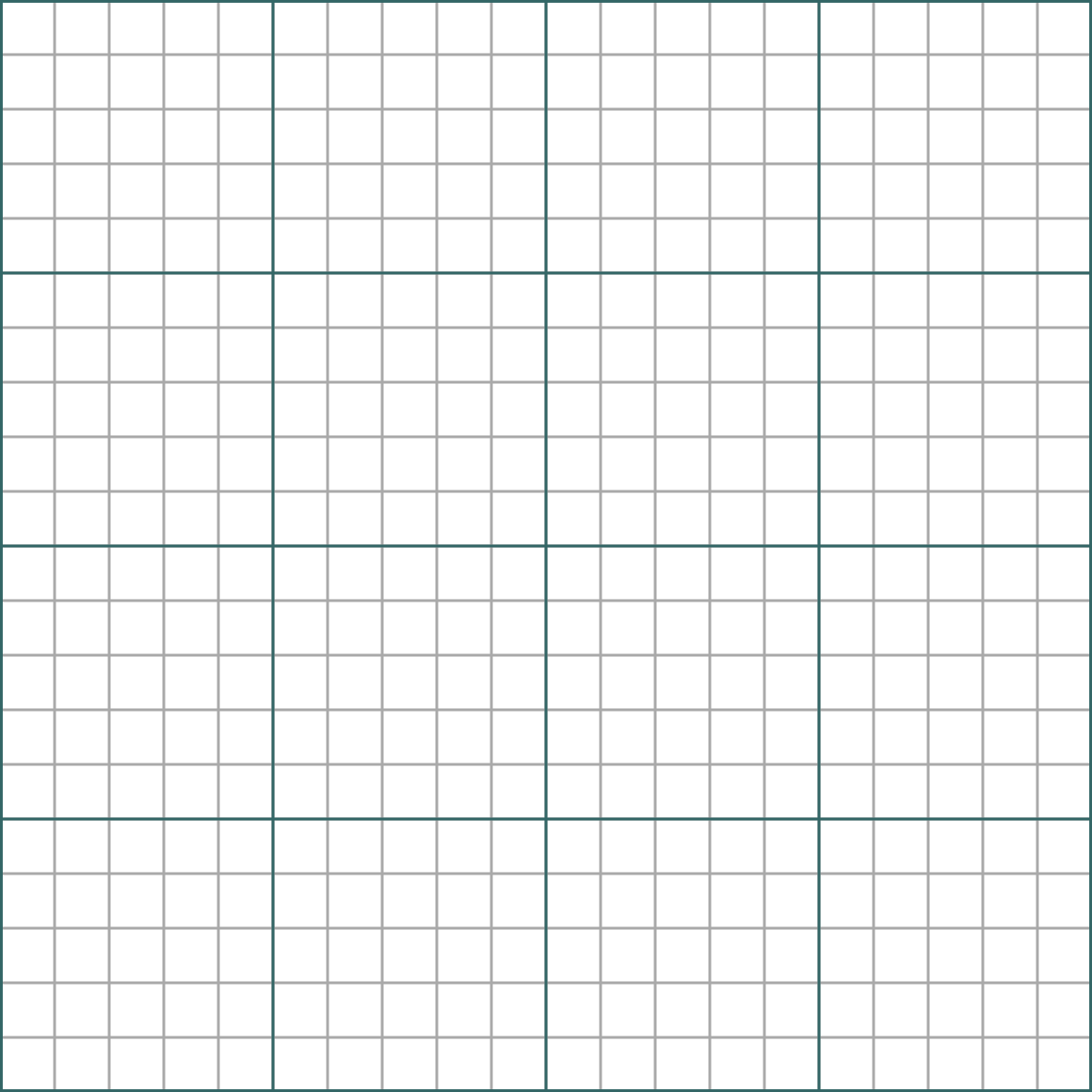 ANÁLISIS DE LOS DATOS1.- ¿¿Con qué sentido has agarrado la regla más deprisa?................................................2.- ¿Con qué sentido lo has hecho más despacio?............................................................3.- ¿Por qué se repite el experimento 3 veces?...............................................................4.- En tu grupo, todas las personas han obtenido los mismos resultados?.....................CONCLUSIÓN (recuerda que aquí tienes que hablar también de la hipótesis):INTENTOVISTAOIDOTACTO123MEDIA